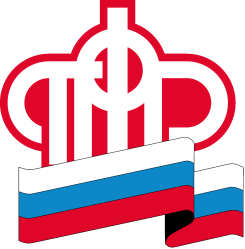 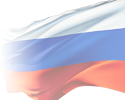 Когда будет проиндексирована пенсия пенсионера после увольнения ?    Пенсионеру прекратившим трудовую деятельность, суммы пенсии с учетом индексации выплачиваются с 1-го числа месяца, следующего за месяцем увольнения.   Решение о выплате сумм пенсии в новом размере выносится в месяце, следующем за месяцем, в котором получены сведения, представленные работодателем.   Работодатель ежемесячно представляет информацию в Пенсионный фонд о работающих у него пенсионерах. Если пенсионер уволился в августе 2020 года, то он  за этот месяц включен в отчете как работающий.    В сентябре пенсионер не работал, сведения об этом поступят в октябре.                           В ноябре Управлением ПФР в Семилукском районе будет вынесено решение о перерасчете с 1 декабря 2020 года  пенсии с учетом пропущенных коэффициентов индексации.    Выплата пенсии в новом размере будет осуществлена в декабре 2020 года с доплатой за сентябрь, октябрь, ноябрь. 